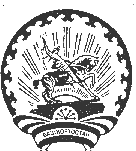 Ҡ А Р А Р                                                               Р Е Ш Е Н И Е«19 »  декабрь   2019 й.                   № 29               « 19  »  декабря  2019г.О внесении изменений и дополнений в решение Совета сельского поселения Верхнебишиндинский сельсовет муниципального района Туймазинский район Республики Башкортостан от 28.05.2019 года № 209  «Об утверждении Порядка формирования, ведения и обязательного опубликования перечня муниципального имущества сельского поселения Верхнебишиндинский сельсовет муниципального района Туймазинский район Республики Башкортостан, свободного от прав третьих лиц (за исключением права хозяйственного ведения, права оперативного управления, а также имущественных прав субъектов малого и среднего предпринимательства), предусмотренного частью 4 статьи 18 Федерального закона от 24.07.2007 № 209-ФЗ "О развитии малого и среднего предпринимательства в Российской Федерации"»В соответствии с Постановлением Правительства Российской Федерации от 21.08.2010 г. №645 «Об имущественной поддержке субъектов малого и среднего предпринимательства при предоставлении федерального имущества» (с изменениями и дополнениями от 01.12.2016 г., 18.05.2019 г.) Совет сельского поселения Верхнебишиндинский сельсовет муниципального района Туймазинский районРЕШИЛ:Внести в решение Совета сельского поселения Верхнебишиндинский сельсовет муниципального района Туймазинский район Республики Башкортостан от 28.05.2019 года № 209 «Об утверждении Порядка формирования, ведения и обязательного опубликования перечня муниципального имущества сельского поселения Верхнебишиндинский сельсовет муниципального района Туймазинский район Республики Башкортостан, свободного от прав третьих лиц (за исключением права хозяйственного ведения, права оперативного управления, а также имущественных прав субъектов малого и среднего предпринимательства), предусмотренного частью 4 статьи 18 Федерального закона от 24.07.2007 № 209-ФЗ "О развитии малого и среднего предпринимательства в Российской Федерации"» следующие изменения и дополнения согласно приложению. 2. Обнародовать настоящее решение в здании Администрации сельского поселения Верхнебишиндинский сельсовет муниципального района Туймазинский район (с. Верхние Бишинды, ул. Школьная,1) и разместить на сайте сельского поселения Верхнебишиндинский сельсовет муниципального района Туймазинский район.3. Настоящее решение вступает в силу со дня принятия.4. Контроль за исполнением настоящего решения возложить на постоянную комиссию Совета муниципального района Туймазинский район по бюджету, налогам и вопросам собственности (Мухаметшин А.М.)Председатель Совета сельского поселения Верхнебишиндинский сельсоветмуниципального района Туймазинский район   	                             Р.А. Миннуллин«19» декабря  2019 г.	№ 28	Приложение к решению Совета сельского поселения Верхнебишиндинский сельсоветмуниципального районаТуймазинский районРеспублики Башкортостан от «19» декабря 2019 г. № 29ИЗМЕНЕНИЯ И ДОПОЛНЕНИЯ,вносимые в Решение Совета муниципального района Туймазинский район Республики Башкортостан от 28.05.2019 года № 209 «Об утверждении Порядка формирования, ведения и обязательного опубликования перечня муниципального имущества сельского поселения Верхнебишиндинский сельсовет муниципального района Туймазинский район Республики Башкортостан, свободного от прав третьих лиц (за исключением права хозяйственного ведения, права оперативного управления, а также имущественных прав субъектов малого и среднего предпринимательства), предусмотренного частью 4 статьи 18 Федерального закона от 24.07.2007 № 209-ФЗ "О развитии малого и среднего предпринимательства в Российской Федерации"»1) В Порядке формирования, ведения и обязательного опубликования перечня муниципального имущества сельского поселения Верхнебишиндинский сельсовет муниципального района Туймазинский район Республики Башкортостан, свободного от прав третьих лиц (за исключением права хозяйственного ведения, права оперативного управления, а также имущественных прав субъектов малого и среднего предпринимательства), предусмотренного частью 4 статьи 18 Федерального закона от 24.07.2007 № 209-ФЗ "О развитии малого и среднего предпринимательства в Российской Федерации, утвержденном решением Совета муниципального района Туймазинский район №588 от 23.05.2019 г. пункт 4 изложить в следующей редакции:«4. Включению в Перечень подлежит муниципальное имущество, учтенное в реестре муниципального имущества сельского поселения Верхнебишиндинский сельсовет муниципального района Туймазинский район Республики Башкортостан и соответствующее следующим критериям.а) муниципальное имущество свободно от прав третьих лиц (за исключением права хозяйственного ведения, права оперативного управления, а также имущественных прав субъектов малого и среднего предпринимательства);б) в отношении муниципального имущества федеральными законами не установлен запрет на его передачу во временное владение и (или) пользование, в том числе в аренду на торгах или без проведения торгов;в) муниципальное имущество не является объектом религиозного назначения;г) муниципальное имущество не является объектом незавершенного строительства, объектом жилищного фонда или объектом сети инженерно-технического обеспечения, к которому подключен объект жилищного фонда;д) в отношении муниципального имущества не принято решение о предоставлении его иным лицам;е) муниципальное имущество не подлежит приватизации в соответствии с прогнозным планом (программой) приватизации муниципального имущества;ж) муниципальное имущество не признано аварийным и подлежащим сносу или реконструкции;з) земельный участок не предназначен для ведения личного подсобного хозяйства, огородничества, садоводства, индивидуального жилищного строительства;и) земельный участок не относится к земельным участкам, предусмотренным подпунктами 1 - 10, 13 - 15, 18 и 19 пункта 8 статьи 39.11 Земельного кодекса Российской Федерации, за исключением земельных участков, предоставленных в аренду субъектам малого и среднего предпринимательства;к) в отношении муниципального имущества, закрепленного на праве хозяйственного ведения или оперативного управления за муниципальным унитарным предприятием, на праве оперативного управления за муниципальным учреждением, представлено предложение такого предприятия или учреждения о включении соответствующего муниципального имущества в перечень, а также согласие Администрации сельского поселения Верхнебишиндинский сельсовет муниципального района Туймазинский район, на согласование сделки с соответствующим имуществом, на включение муниципального имущества в перечень;л) муниципальное движимое имущество не относится к имуществу, которое теряет свои натуральные свойства в процессе его использования (потребляемым вещам), к имуществу, срок службы которого составляет менее 5 лет или которое не подлежит предоставлению в аренду на срок 5 лет и более в соответствии с законодательством Российской Федерации.»